Expoziţia naţionalăFabricat ÎN MOLDOVA-2023,                                                                  la cea de-a XX-a edițieÎn perioada 1-5 februarie 2023, la Centrul Internațional de Expoziții „Moldexpo” (mun. Chișinău, str. Ghioceilor 1), va avea loc un eveniment expozițional important  al anului – Expoziția națională ,,Fabricat în Moldova”, care revine în actualitate  după o pauză cauzată de efectele pandemice Covid- 19 și alte resticții de rigoare.Purtând sloganul „Fabricat în Moldova - Fabricat petru Tine!”, ediția  din anul curent se așteaptă a fi una de amploare, datorită solicitărilor sporite ale antreprenorilor autohtoni de a-și promova produsele și serviciile pe piața națională, dar și ale consumatorilor de a putea procura produse calitative, la preț accesibil. În acest context, la eveniment vor prevala companiile din domeniul agroindustrial. Scopul principal al expoziției este de a susține producătorii autohtoni, a promova produsele competitive pe piața internă și externă, a atrage investiții și a intensifica dialogul public-privat.Pentru prima dată, va fi organizat un Forum în domeniul vinificației, la care vor participa reprezentanți din România, Italia, Spania, Belgia, Egipt, Polonia, Turcia etc,, interesați de vinurile din Moldova. Vor veni cu ofertele lor instituțiile publice prestatoare de servicii precum: ANOFM, ODA, AIPA, Agenția de investiții, organizații non-guvernamentale, meșterii populari etc. Raionul Hîncești va fi reprezentat de către membrii brand-ului „PRODUS DE HÎNCEȘTI” în Pavilionul Central de la MOLDEXPO, alături de celelalte  întreprinderi din sectorul agroindustrial, agricol, cele specializate în fabricarea produselor alimentare și băuturilor, expoziții colective ale raioanelor republicii. (Pentru detalii despre standul generic și participarea reprezentanților raionului Hîncești la eveniment puteți contacta Direcția Economie și Cooperare Transfrontalieră, tel. 0269 22994, 0269 22188, e-mail: economie@hincesti.md). 	Totodată, în prima zi de inaugurare a evenimentului sus menționat se va semna Acordul de parteneriat dintre Camera de Comerț și Indistrie a Republicii Moldova și Consiliul Raional Hîncești.	Vom fi bucuroși dacă veți alege să vizitați  Standul „PRODUS DE HÎNCEȘTI” și Expoziția, în general.  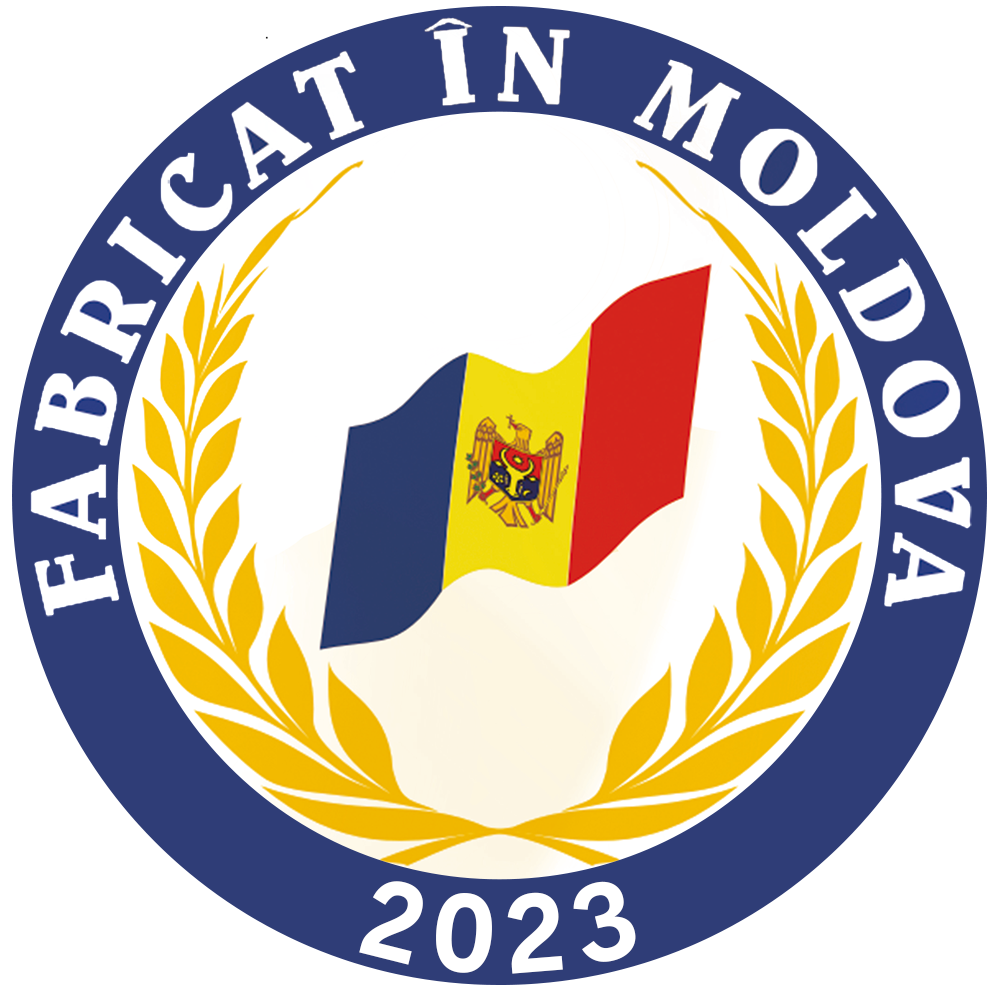 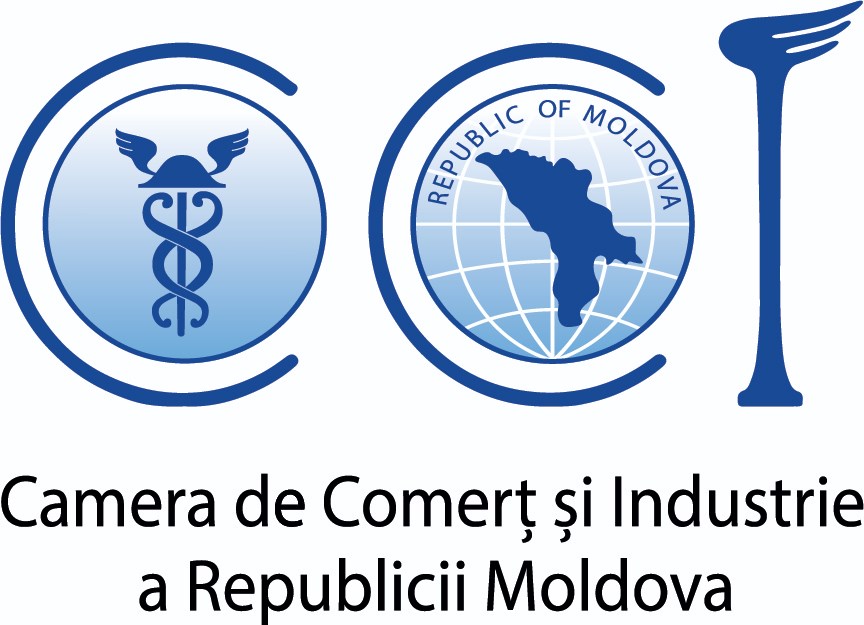 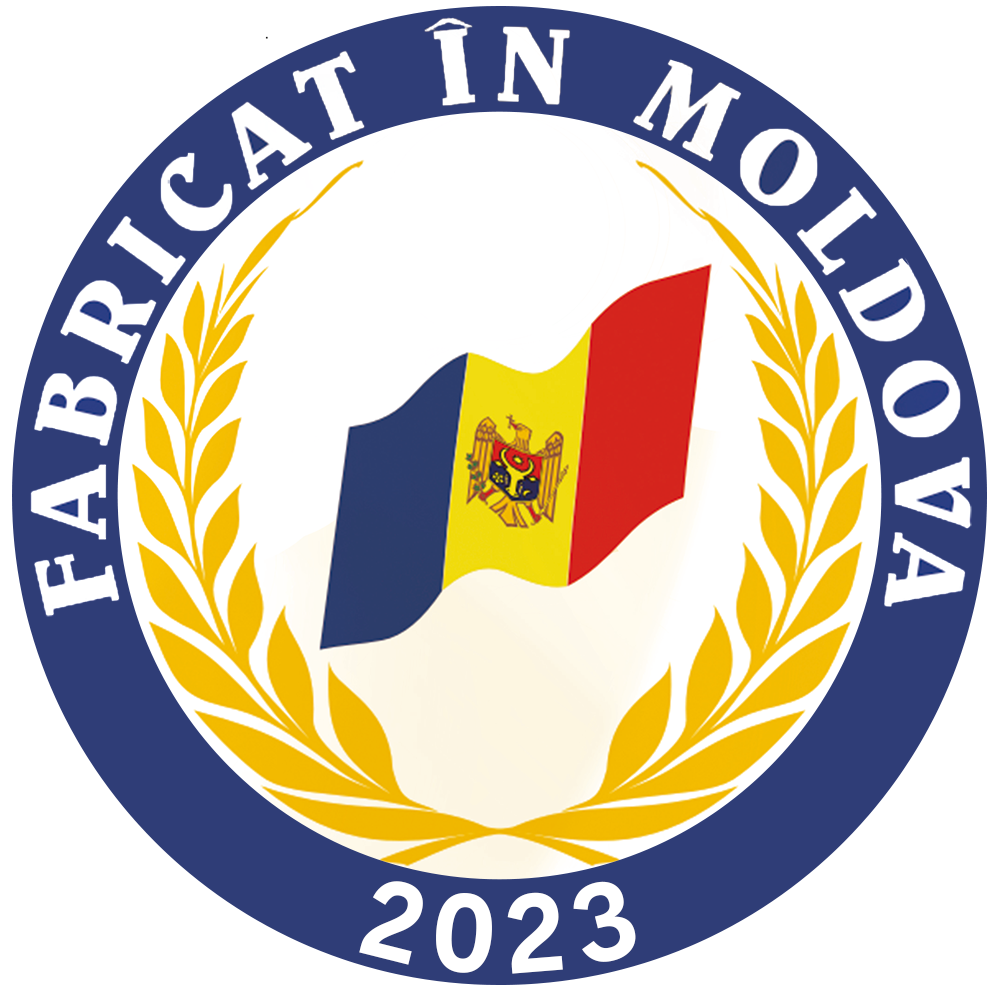 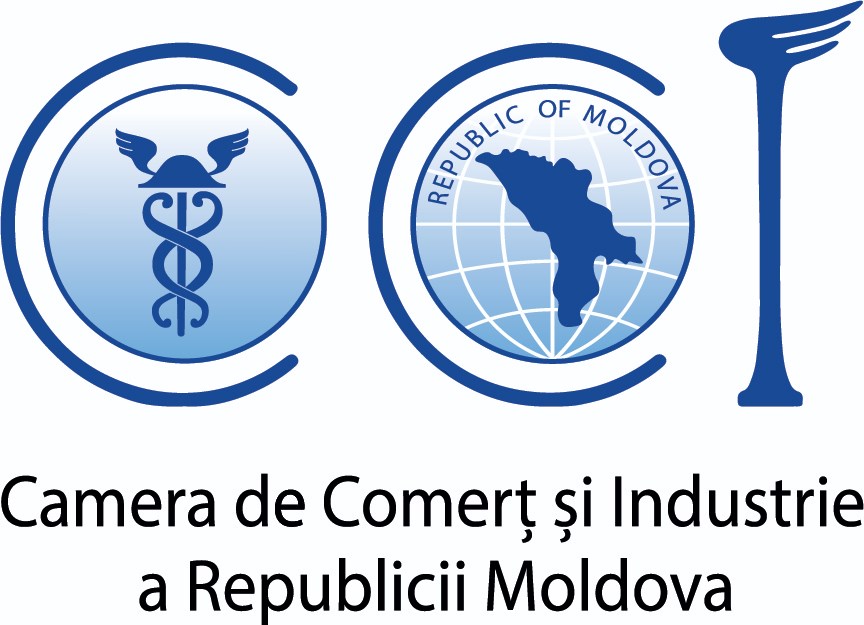 PROGRAMUL DE AFACERIAL EVENIMENTULUI NAŢIONAL„FABRICAT ÎN MOLDOVA”Miercuri, 1 februarie 2023Miercuri, 1 februarie 2023Miercuri, 1 februarie 202311:00 -12:00INAUGURAREA EVENIMENTULUI NAŢIONAL „FABRICAT ÎN MOLDOVA”, EDIȚIA XXINAUGURAREA EVENIMENTULUI NAŢIONAL „FABRICAT ÎN MOLDOVA”, EDIȚIA XXINAUGURAREA EVENIMENTULUI NAŢIONAL „FABRICAT ÎN MOLDOVA”, EDIȚIA XX12:30Forum moldo-romanSemnarea Acordului cu CCI MaramureșSemnarea Acordurilor cu CR Hincesti, CR BasarabeascaOrganizator: CCI a RM, CCI VasluiLocul de desfășurare: CIE MOLDEXPO, pavilionul Central, et. II, sala de conferinţeForum moldo-romanSemnarea Acordului cu CCI MaramureșSemnarea Acordurilor cu CR Hincesti, CR BasarabeascaOrganizator: CCI a RM, CCI VasluiLocul de desfășurare: CIE MOLDEXPO, pavilionul Central, et. II, sala de conferinţeForum moldo-romanSemnarea Acordului cu CCI MaramureșSemnarea Acordurilor cu CR Hincesti, CR BasarabeascaOrganizator: CCI a RM, CCI VasluiLocul de desfășurare: CIE MOLDEXPO, pavilionul Central, et. II, sala de conferinţe14:00 -15:30Denumire eveniment: discuții pe programele implementate de I.P. ODA Organizator: I.P. ODALocul de desfășurare: CIE MOLDEXPO, pavilionul Central, et. II, sala de conferinţeDenumire eveniment: discuții pe programele implementate de I.P. ODA Organizator: I.P. ODALocul de desfășurare: CIE MOLDEXPO, pavilionul Central, et. II, sala de conferinţeDenumire eveniment: discuții pe programele implementate de I.P. ODA Organizator: I.P. ODALocul de desfășurare: CIE MOLDEXPO, pavilionul Central, et. II, sala de conferinţeJoi, 2 februarie 2023Joi, 2 februarie 2023Joi, 2 februarie 202310:00Denumire eveniment: Cerințe de export a produselor lactate și carneOrganizator: ANSALocul de desfăşurare: CIE MOLDEXPO, pavilionul Central, et. II, sala de conferinţe. Persoana de contact: Diana Russu10:0014:30CONFERINȚA SECTORIALĂ A VINULUI „Cooperarea UE șiParteneriatul estic în sectorul vitivinicol: atractivitatea sectorului și oportunitățile de piață”Organizator: CCI a RM, EU4BusinessLocul de desfăşurare: Courtyard byMarriott, Diamond Meeting Room, 21/AArborilor Street, ChisinauPersoana de contact: Ludmila Pascal12:00Denumire eveniment: ”Investițiile în oameni - investiții în succesul companiei”Organizator: UNFPA MoldovaLocul de desfăşurare: CIE MOLDEXPO, pavilionul Central, et. II, sala de conferinţe.Persoana de contact: Diana RussuDenumire eveniment: ”Investițiile în oameni - investiții în succesul companiei”Organizator: UNFPA MoldovaLocul de desfăşurare: CIE MOLDEXPO, pavilionul Central, et. II, sala de conferinţe.Persoana de contact: Diana RussuDenumire eveniment: ”Investițiile în oameni - investiții în succesul companiei”Organizator: UNFPA MoldovaLocul de desfăşurare: CIE MOLDEXPO, pavilionul Central, et. II, sala de conferinţe.Persoana de contact: Diana Russu15:00 -17:00Denumire eveniment: „Tranzacționarea obligațiunilor corporative pe piața primară și pe cea secundară”Organizator: CNPFLocul de desfăşurare: CIE MOLDEXPO, pavilionul Central, et. II, sala de conferinţe. Persoana de contact: Aurelia Babin15:3017:00Factori cheie pentru o cooperare de succes cu companiile germaneOrganizator: CCI a RM, GIZ, Invent MoldovaLocul de desfăşurare: Courtyard byMarriott, Diamond Meeting Room, 21/AArborilor Street, ChisinauPersoana	de	contact:	Inesa	Iordatii,069800112Vineri, 3 februarie 202309:30 -12:00Masă Rotundă Naţională „ECONOMIA VERDE. Fabricat în Moldova”Organizator: EU4ENVIRONMENT, Ministerul Mediului, CCI a RMLocul de desfăşurare: CIE MOLDEXPO, pavilionul Central, et. II, sala de conferinţe.Persoana de contact: Aurelia Babin, CCI a RM, 06980011212:30 -14:30Seminarul informativ: Antreprenoriatul social în Republica Moldova: realități și perspectiveOrganizator: CCI a RM, Secția Servicii de Consultanță în afaceriLocul de desfăşurare: CIE MOLDEXPO, pavilionul Central, et. II, sala de conferinţePersoana de contact: Aurelia Babin, CCI a RM, 069800112Seminarul informativ: Servicii de consultanță în afaceriOrganizator: CCI a RM, AGEPILocul de desfăşurare: CIE MOLDEXPO, pavilionul Central, et. II, sala de conferinţe Persoana de contact: Aurelia Babin, CCI a RM, 06980011215:00-17:30Semnarea Acordului de cooperare între CCI a RM și ANOFM.Evenimentul de lansare a voucherelor pentru sport destinate angajaților.Atelier informativ - practic. ,,Rolul conformității unității economice în organizarea și desfășurarea învățământului dual în RM”Organizator: Secția Învățământ DualLocul de desfăşurare: CIE MOLDEXPO, pavilionul Central, et. II, sala de conferinţe. Persoana de contact: Movileanu Elena, CCI a RM, 069084123Sâmbătă, 4 februarie 202310.00-10:30Prezentarea ”Procredit Bank”Locul de desfăşurare: CIE MOLDEXPO, pavilionul Central, et. II, sala de conferinţe. Persoana de contact: Aurelia Babin, CCI a RM, 06980011211:00 -12:00Prezentarea companiei ,,Fagura”Locul de desfăşurare: CIE MOLDEXPO, pavilionul Central, et. II, sala de conferinţe. Persoana de contact: Aurelia Babin, CCI a RM, 06980011212.30 -13.30Prezentarea ,,Realitatea”Locul de desfăşurare: CIE MOLDEXPO, pavilionul Central, et. II, sala de conferinţe. Persoana de contact: Aurelia Babin, CCI a RM, 069800112